Продуктивная деятельность Сюжетная рельефная лепка из пластилина «Космическое  путешествие»Задачи. 1.Продолжать освоение техники рельефной лепки: предложить детям вместе     создать рельефную картину, включающую разные космические объекты (солнце, планеты, звёзды, созвездия, кометы)2.Инициировать самостоятельный поиск средств и приёмов изображения (скручивание и свивание удлинённых цилиндров для хвоста кометы, наложение слоев в солнечной короне);3. напомнить о возможности смешивания цветов пластилина, о пластилиновой растяжке для эмоционально-цветового решения темы. 4.Развивать чувство композиции. 5.Воспитывать интерес к сотворчеству.Образовательные области:-«Познание»,-«Развитие речи»,-«Художественно-эстетическое»Предварительная работа.  При подготовке детей к занятиям лепкой по космической теме можно:1. Использовать произведения художественной литературы: прекрасную сказку, ≪Незнайку на Луне≫ Н. Носова,  рассказы и стихи о космосе и космонавтах разных авторов. 2. Могут также быть полезны популярные иллюстрированные издания по астрономии для детей. Наблюдение звёздного неба. 3.Беседа о Солнечной системе, о Вселенной, о звёздах, созвездиях и знаках Зодиака. 4.Рисование звёздного неба, вырезание звёзд. Изготовление силуэтов созвездий и выкладывание звёздочек. Рассматривание изразцов и других рельефных изображений.5.Чтение стихотворений и рассказов о космосе.6. Экскурсия в планетарий( с родителями)7. Для будущей рельефной картины нужно заранее подготовить композиционную основу - ночное небо или космическое пространство.    Небольшие кусочки картона(плитки) для каждого покрыть  тонким слоем       пластилина. Размазывание пластилина - огромное удовольствие для детей. Эту     работу нужно поручить им. Потом из них будет составлена панорамная картина-    игровое поле.      Дети работают индивидуально и составляют потом из плиток большую панораму.Содержание занятия .Воспитатель: «Ребята, сегодня мы с вами отправляемся в космическое путешествие. Давайте посмотрим как выглядит наша планета из космоса. А поможет нам сегодня Незнайка- он же уже побывал на Луне.»Незнайка: « Здравствуйте, ребята! Хотите побывать в космосе? Полюбоваться ночным небом?»приглашает детей полюбоваться ночным небом (просмотр презентации с картинами космоса- ночная съемка Земли с МКС, звучит космическая музыка) , достаёт подзорную трубу, свёрнутую из бумаги, всматривается через неё в картину и комментирует:  «Сверкают звёзды необыкновенной красоты, мчится комета - хвост по небу разметала. А вот планеты кружатся в хороводе...». Одновременно с комментарием размещает на небе вылепленные из пластилина или вырезанные из фольги 2-3 звёздочки и комету, хвост которой составлен из разных элементов: цилиндров и конусов раз-ной длины и толщины, сплющенных лент с насечками, свитых между собой жгутиком(в лепке)  .Воспитатель  спрашивает, что детям удалось увидеть в далёком космосе.Незнайка: «Ребята, я так спешил к вам , так торопился…Мой друг с далекой Луны прислал мне письмо. Вы уже догадались кто это? Ну конечно- Лунтик (показывает конверт).Ему надо помочь составить карту звездного неба, чтобы он мог найти дорогу к себе домой.Незнайка открывает конверт и достает листочки с картинками( на них изображены разные космические объекты- ракеты, летающие тарелки, космонавты, пришельцы, кометы, звезды)Воспитатель: « Ребята, все понятно. Каждый из вас берет по листочку-схеме и лепит свой участок звездного неба . а потом мы составим карту.»Воспитатель показывает приём  процарапывания и контррельефной  лепки -примазывает пластилиновый диск, пальцем размазывает несколько «лучей», а потом с помощью стеки изображает звёздочку. Уточняет,  что у нас получается картина-панорама.  Лепим  - планеты и кометы, спутники и ракеты, инопланетян и космонавтов...Незнайка: «Ребята, как здорово у вас получается» ( Незнайка проходит и смотрит как дети лепят, дает комментарии, оценивает).Воспитатель помогает тому , кто не справляется, подсказывает , как сделать лучше.Незнайка: «Ох, что-то устал я. А может мы ненадолго прервемся, проведем физкульт- минутку?»Звучит песня В .Горского «Покорители» с видеоматериалом о космосе.Воспитатель:  «Физкультминутку сегодня проводит Аня».Дети выходят из-за столов и выполняют, смотрят видео. Незнайка вместе со всеми.После этого продолжают работу по лепке. Каждый выполняет свое. Пластилиновые хвосты комет слегка размазываем по поверхности, будто они разметались по космическому небу. Космонавтов ≪выпускаем≫ из ракеты в открытый космос на шнурах. Гуманоидов усаживаем на летающие тарелки или приземляем  - «прилуняем»... Дети  обдумывают свои замыслы, выбирают материалы и размещаются  за столом.  Вспоминают  о том, что можно смешивать пластилин разных цветов, чтобы передать колористические особенности Земли, Марса, Венеры. Дети экспериментируют в поисках способов изображения лунных кратеров, создают фантазийные звёздочки и кометы, обводят силуэты нескольких созвездий стекой и обозначают звёздочками. Вылепив отдельные изображения прикрепляют - прижимают, примазывают, дополняют контррельефом и т.д.Дети: « А как же у нас получиться карта? Мы же не знаем, как ее составить?»Воспитатель: « Переверните свои схемы и увидите пример, решив который вы узнаете порядковый номер картинки».(Н-р: 5+6= 11 – порядковый № 11-размещаем в клетке № 11 на игровом поле)Таким образом заполняется все игровое поле и получается карта звездного неба.Незнайка: « Вот как здорово получилось! То-то Лунтик обрадуется!Только как же он дорогу найдет?» Воспитатель: « А вот для этого мы приклеим кружки с цифрами- обозначим путь.А потом  возьмем кубик и пригласим всех поиграть!»Незнайка: «Ребята, как хорошо вы все придумали!А теперь я проверю, как вы усвоили все, что я вам рассказал о Космосе.Послушайте загадки.»Космические загадки«Чистый небосвод прекрасен,Про него есть много басен.Вам соврать мне не дадутБудто звери там живут.Есть в России хищный зверьГлянь- на небе он теперьЯсной ночью светиться Большая …(медведица)А медведица с ребенкомДобрым славным медвежонком.Рядом с мамой светитьсяМалая …(медведица)Планета с багровым отливом.В раскрасе военном хвастливомСловно розовый атласСветиться планета…(Марс)Чтобы глаз вооружитьИ со звездами дружитьМлечный путь увидеть чтобНужен мощный …(телескоп)До Луны не может птицаДолететь и прилуниться.Но зато умеет этоДелать быстрая …(ракета)У ракеты есть водитель-Невесомости любитель.По-английски астронавтА по-русски…(космонавт)Незнайка: « Молодцы ребята! Я вижу вы хорошо все поняли. В следующий раз я обязательно познакомлю вас с Лунтиком.До свидания, до новых встреч!»После  занятия.Рисование  на космическую тему по выбору. Составление карты звёздного неба. Беседы о космосе. Игра на вновь созданном игровом полеСписок использованной литературы:П.Клушанцева «О чем рассказал телескоп»;И.Холи «Я тоже к звездам полечу»; Г.Юрлин «Что внутри?»;Рассказ «Счастливого пути, космонавты»;Е.П.Левитан «Твоя Вселенная»,                               «Звёздные сказки»,                               «Малышам о звездах и планетах» ;К.А.Порцевский «Моя первая книга о Космосе»;Л.Талимонова «Сказки о созвездиях»;Н.Носов «Незнайка на Луне»;Уэллса Гордона «Звездочет и обезьянка Микки». Стихи: А. Хайт «По порядку все планеты …»;                                                           «На луне жил звездочет»;Фотоотчет: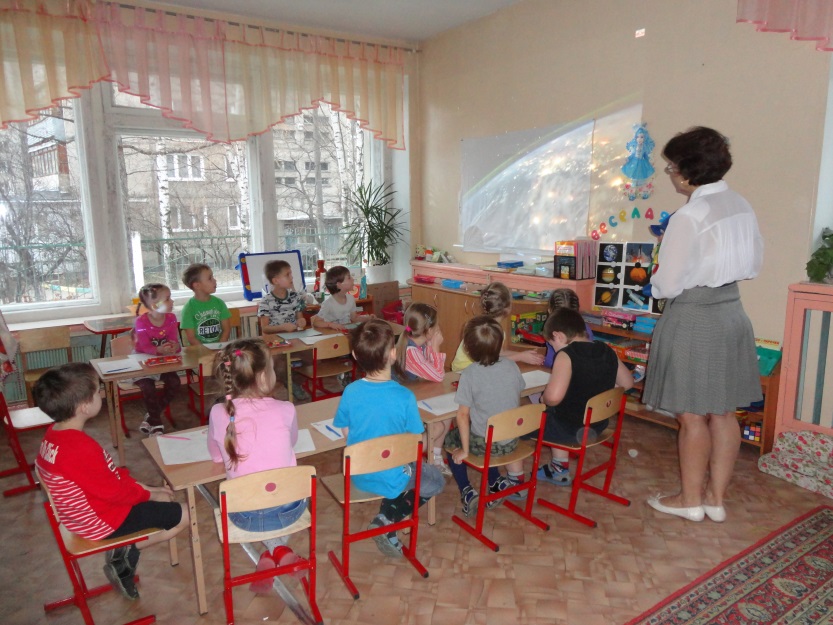 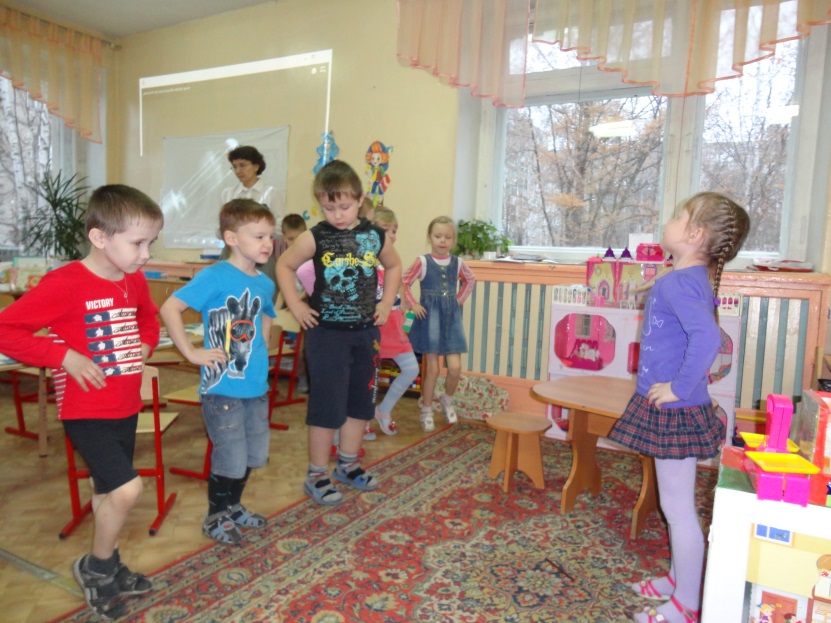 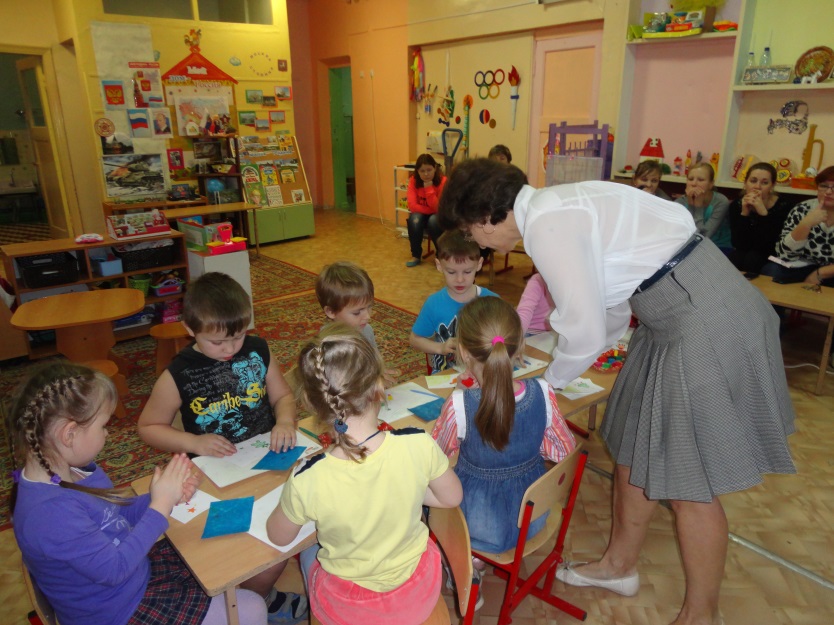 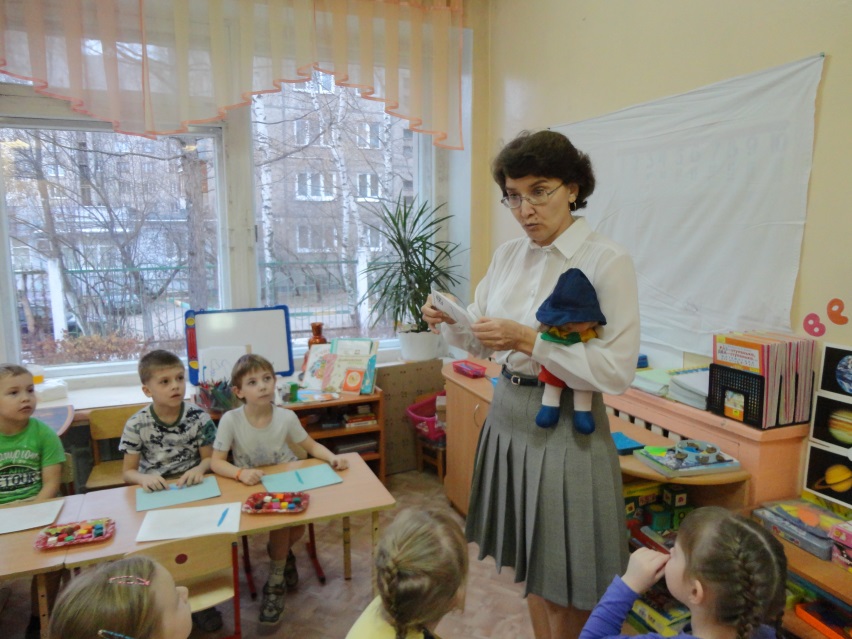 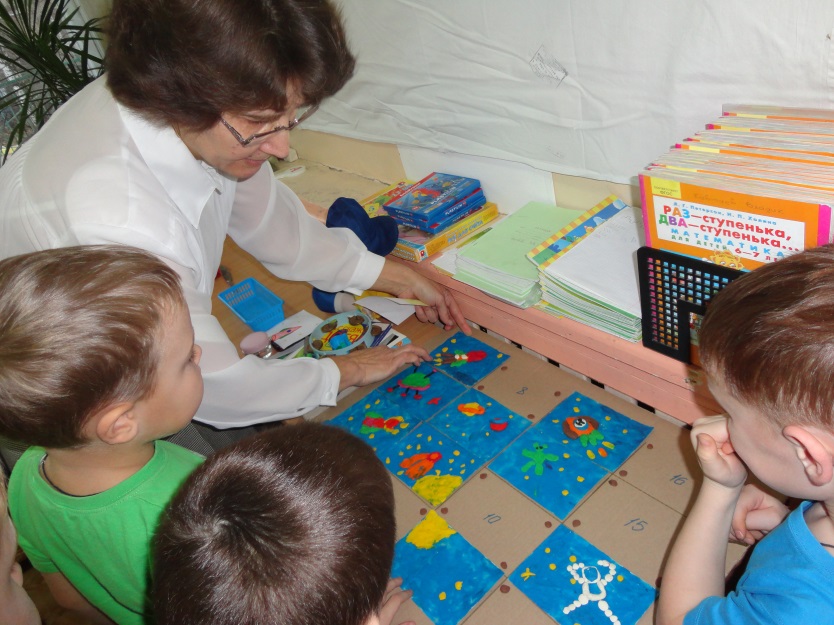 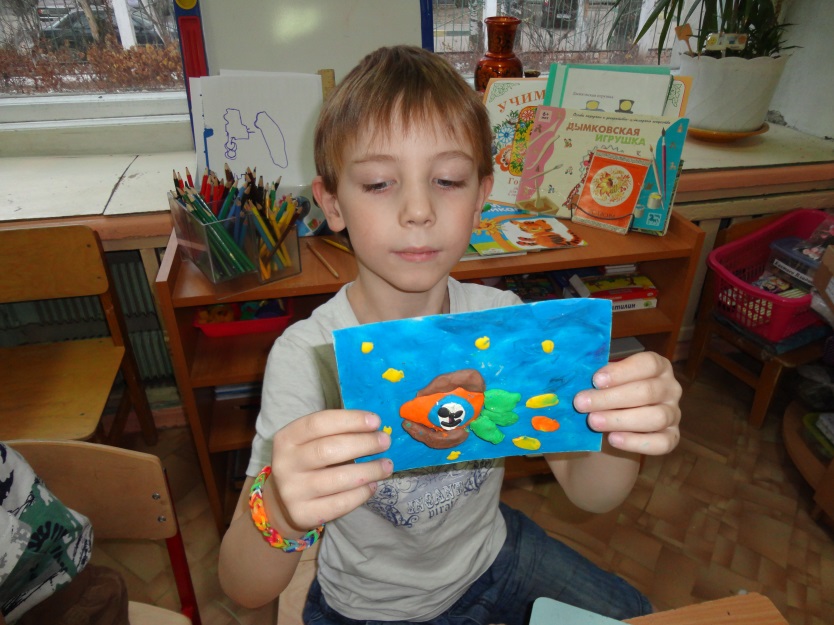 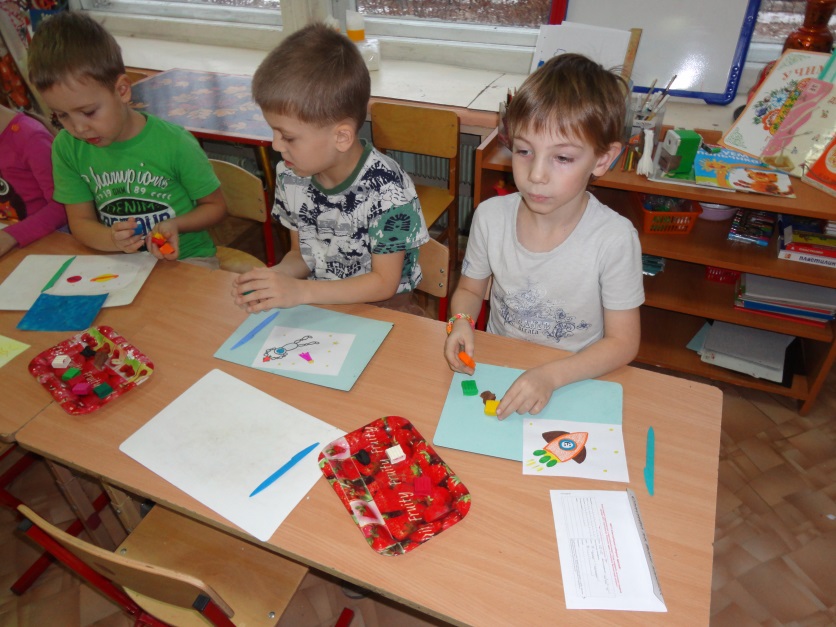 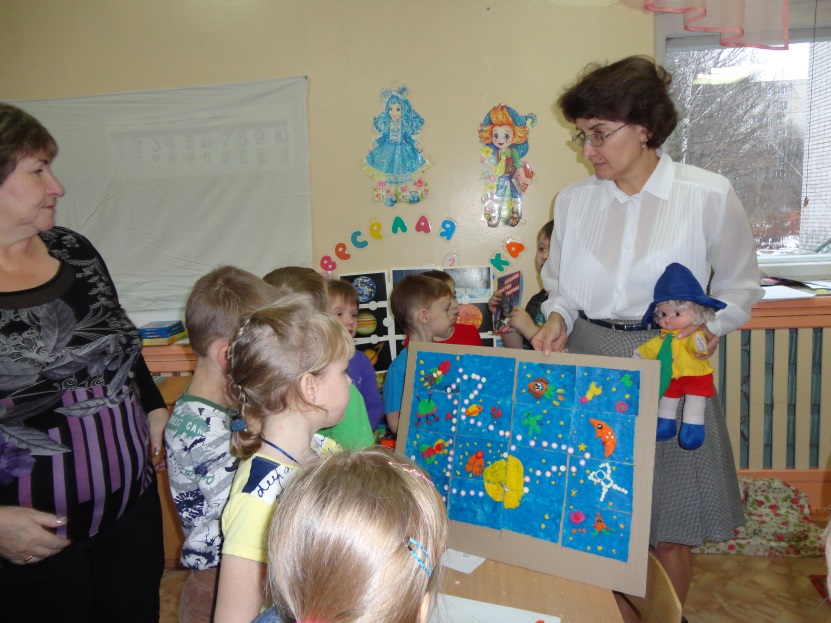 